 January Homework 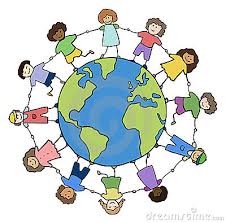 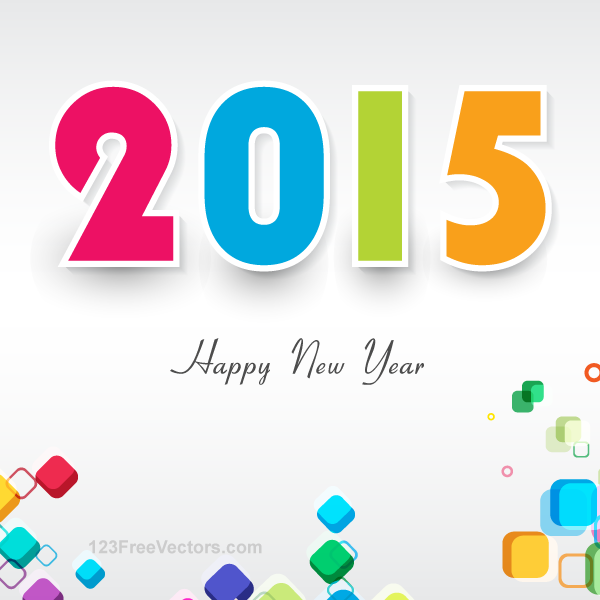 MondayTuesdayWednesdayThursdayWeek 1What is one goal you have for the New Year? Something you would like to work on or get better at.How many months are in a year? Name them. Write them in ABC order.If 4 children share 16 marbles equally, how many marbles will each child get? Be sure to show your work  Name all four seasons. Write about your favorite season – why do you like it best? List 3 reasons you like that season the best.Week 2If you had $100.00, what would you do? Would you spend it on yourself or on someone else? Would you spend it or save it? Write 4-6 sentences about what you would do with $100.00.Six birds built their nests. Four birds laid three eggs each and two birds laid two eggs each. How many eggs in all? Draw or write to explain how you got your answer.Draw the people in your immediate family. Draw them from tallest to shortest. Write 2-3 sentences about each person.Write as many equations as you can using the number 2015.Week 3MARTIN LUTHER KING DAYNO SCHOOLWrite the word January on a sheet of paper. See how many new words you can make using only the letters in January.Look out your window. Write and draw about what you see.Start at 312 and count by 10’s as far as you can.Week 4List the 7 continents. Write an animal, place or thing you would find on that continent. {You may use the internet to research information)Write as many equations as you can to show the number 36. Use numbers, tallies, words, money, addition and subtraction. Using a ruler, find and measure 10 things in or outside your house that are about 1 foot long. Make a list of what you measured.Turn January into a tongue twister! Make up a sentence using as many words as you can that start with j. 